ESCUELA NUESTRA SEÑORA DEL VALLE 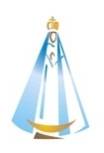 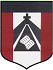 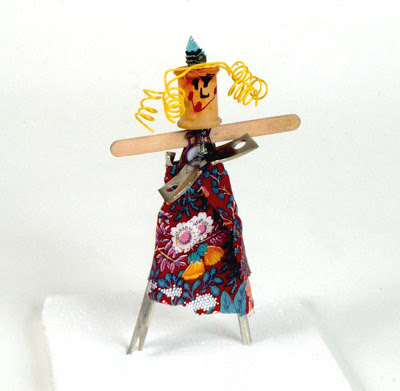 DURACION DE LA ACTIVIDAD: 2 CLASES DE 45MINUTOS (primer y segundo ciclo)Algunos escultores,vida y obra:https://www.youtube.com/watch?v=3NPL-z3_HDchttps://www.youtube.com/watch?v=lhl50N2TOoIMATERIALES: los materiales van a variar según el diseño de la escultura, tener en cuenta los materiales que tengan en casa.ACTIVIDADLa actividad está planteada para los estudiantes de primer y segundo ciclo, cada uno realizará el trabajo según sus posibilidades y materiales que consigan.Elaboracion de un objeto tridimencional, de cualquier material que elijan, tela, carton, papel , porcelana fría, envases descartables o lo que tengan en casa. La esculura puede ser un personaje o un objeto, real o imaginario.Tener en cuenta que debe quedar bien pegada todas sus partes.El trabajo debe ser guardado en un lugar seguro para que cuando nos reencontremos en las aulas, sea evaulado.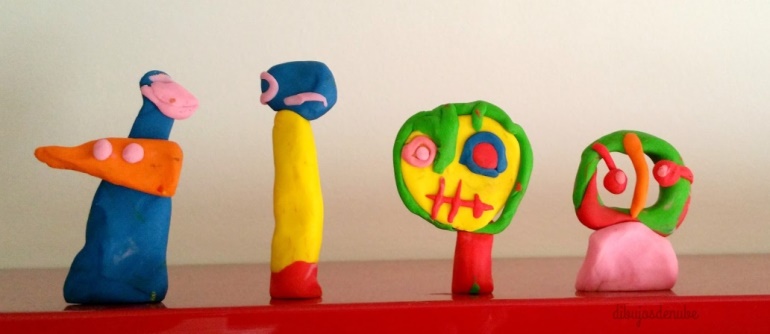 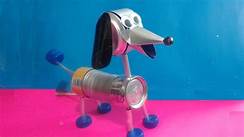 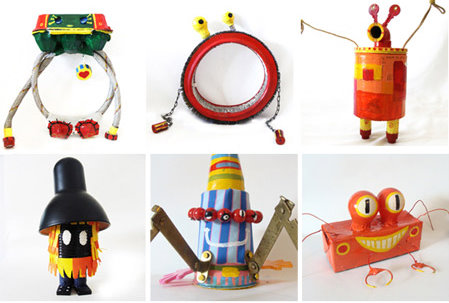 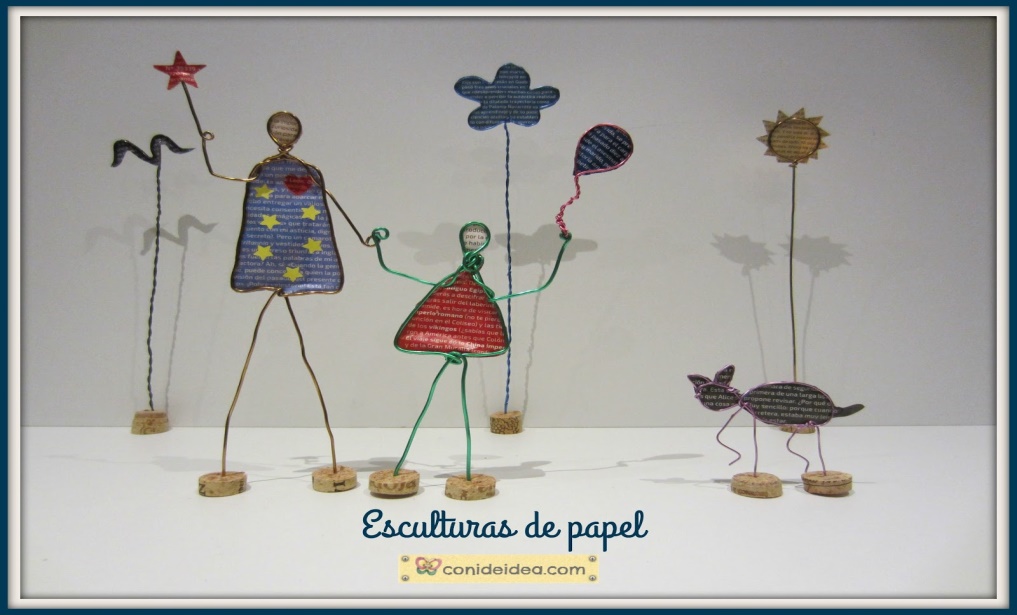 SALUDOS! SEÑO SOLE